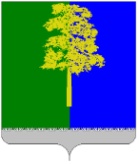 Муниципальное образование Кондинский районХанты-Мансийского автономного округа – ЮгрыАДМИНИСТРАЦИЯ КОНДИНСКОГО РАЙОНАРАСПОРЯЖЕНИЕВ соответствии с Указом Президента Российской Федерации от 21 декабря                   2017 года № 618 «Об основных направлениях государственной политики по развитию конкуренции», приказом Департамента экономического развития Ханты-Мансийского автономного округа – Югры от 07 февраля  2019 года № 21 
«Об антимонопольном комплаенсе в Ханты-Мансийском автономном 
округе – Югре», распоряжением администрации Кондинского района от 05 марта 2021 года № 128-р «Об организации системы внутреннего обеспечения соответствия требованиям антимонопольного законодательства в администрации Кондинского района (антимонопольного комплаенса)», в целях проведения анализа нормативных правовых актов на предмет соответствия их антимонопольному законодательству в администрации Кондинского района:1. Утвердить перечень муниципальных нормативных правовых актов администрации Кондинского района, подлежащих анализу на предмет соответствия их антимонопольному законодательству в 2024 году (приложение).2. Распоряжение разместить на официальном сайте органов местного самоуправления Кондинского района Ханты-Мансийского автономного 
округа – Югры.3. Распоряжение вступает в силу с 01 января 2024 года.4. Контроль за выполнением распоряжения возложить на заместителя главы района С.П. Кулиниченко.са/Банк документов/Распоряжения 2023Приложениек распоряжению администрации районаот 06.12.2023 № 683-рПеречень муниципальных нормативных правовых актов администрации Кондинского района, подлежащих анализу на предмет соответствия их антимонопольному законодательству в 2024 годуот 06 декабря 2023 года№ 683-рпгт. МеждуреченскийОб утверждении перечня муниципальных нормативных правовых актов администрации Кондинского района, подлежащих анализу на предмет соответствия их антимонопольному законодательству в 2024 годуИсполняющий обязанности главы районаА.В.Кривоногов№ п/пНаименование муниципального нормативного правового актаПериод проведения анализа муниципальных нормативных правовых актов на предмет соответствия их антимонопольному законодательствуОтветственное структурное подразделение1.Постановление администрации Кондинского района 
от 07 июня 2018 года № 1066 «Об утверждении Порядка принятия решений о подготовке и реализации бюджетных инвестиций в целях приобретения объектов недвижимого имущества в муниципальную собственность»ИюньКомитет по управлению муниципальным имуществом администрации Кондинского района